 AQUÍ DEBAJO COLOCAR LO QUE SE OCUPA IMPRIMIRMONDAY, SEPTEMBER 6TH, 2021.TOPIC: SUBJECT AND OBJECT PRONOUNE.L: KNOW THE DIFFERENCES BETWEEN BOTH.We use a pronoun when we don't want to repeat a noun or a noun phrase.

Subject pronouns

The English subject pronouns are: I, you, he, she, it, we they. (Of course, we use 'you' when we're talking to one person and when we're talking to more than one person.) We use these pronouns when they are the subject of a verb.I like London.You have eaten the chocolate.He plays football.Object Pronouns

In English, we also have object pronouns. These are: me, you, him, her, it, us, them. (Notice that 'it' and 'you' are the same when they're subject pronouns or object pronouns.)

We use the object pronouns in most situations when the pronoun is not the subject of a verb. We use them for the object of a verb.John knows me.Amanda kissed youWe use them after a preposition (including after phrasal verbs).It's important to me.Can the children come with you?We use them after 'be'. (In very formal English, the subject pronoun is sometimes used here, but this is very old-fashioned and unusual.)Who's there? It's me!It's you.We use them with short answers.A: Who's there? B: Me!A: Who ate the cake? B: Him! We use them after 'as' and 'than' for comparison.She is as tall as me.He is taller than her. We use them after 'but' and 'except'.Everybody went home early but me.Everybody went home early except him.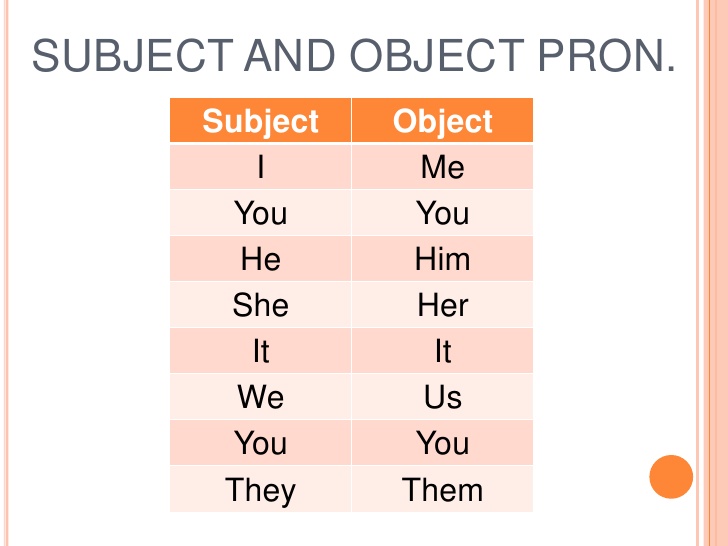 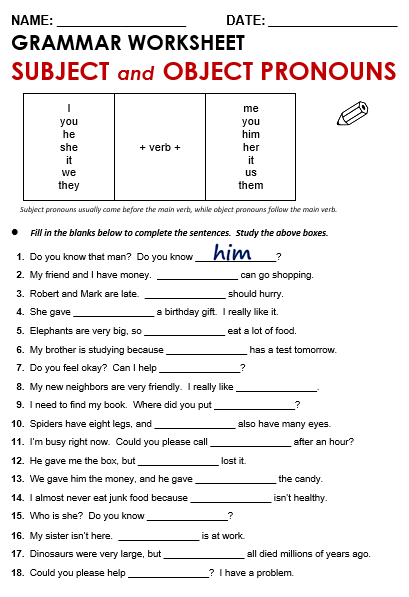 2-WE3-THEY4-ME5-THEY 6-HE7-YOU8-THEM 9-IT10-THEY 11-ME 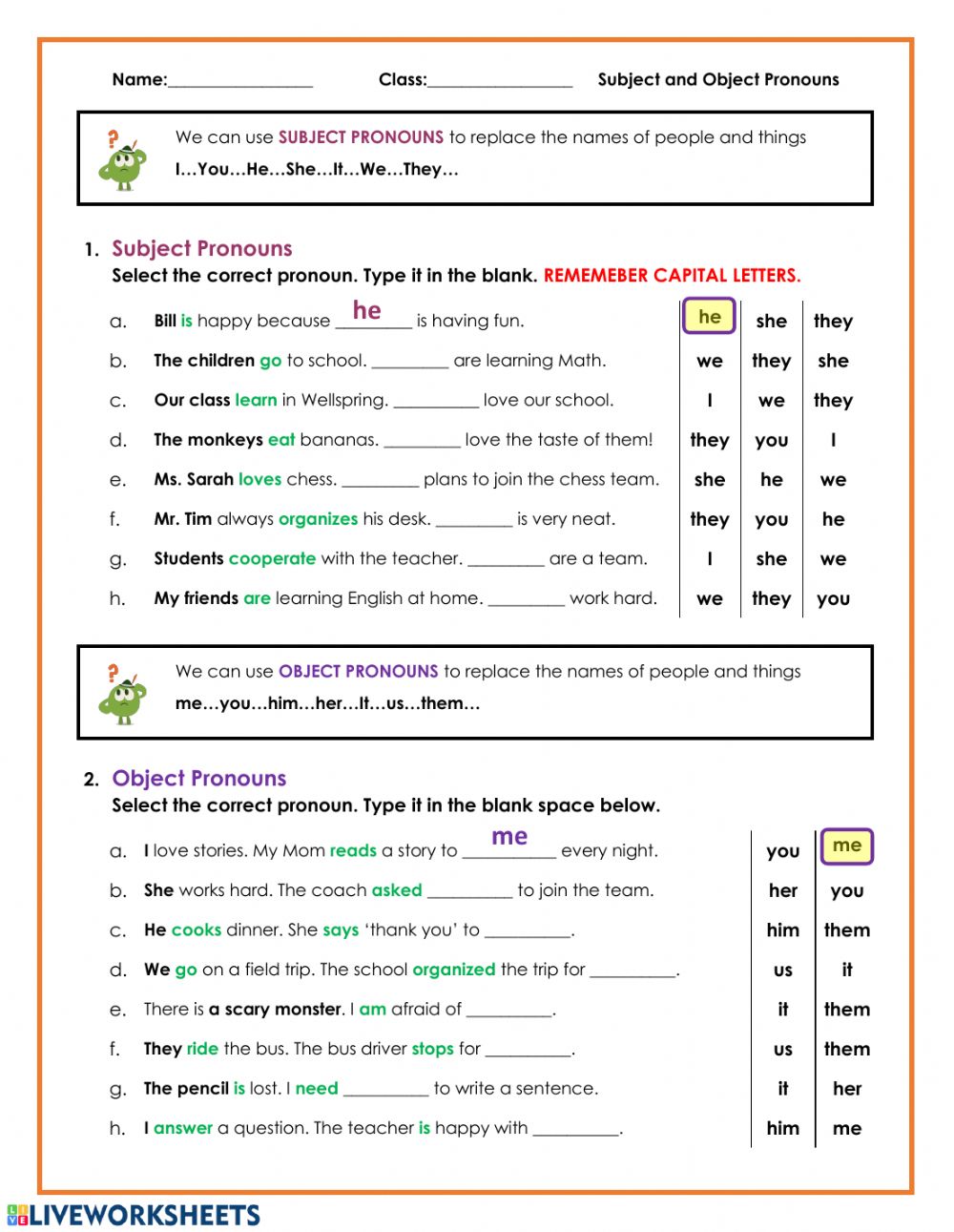 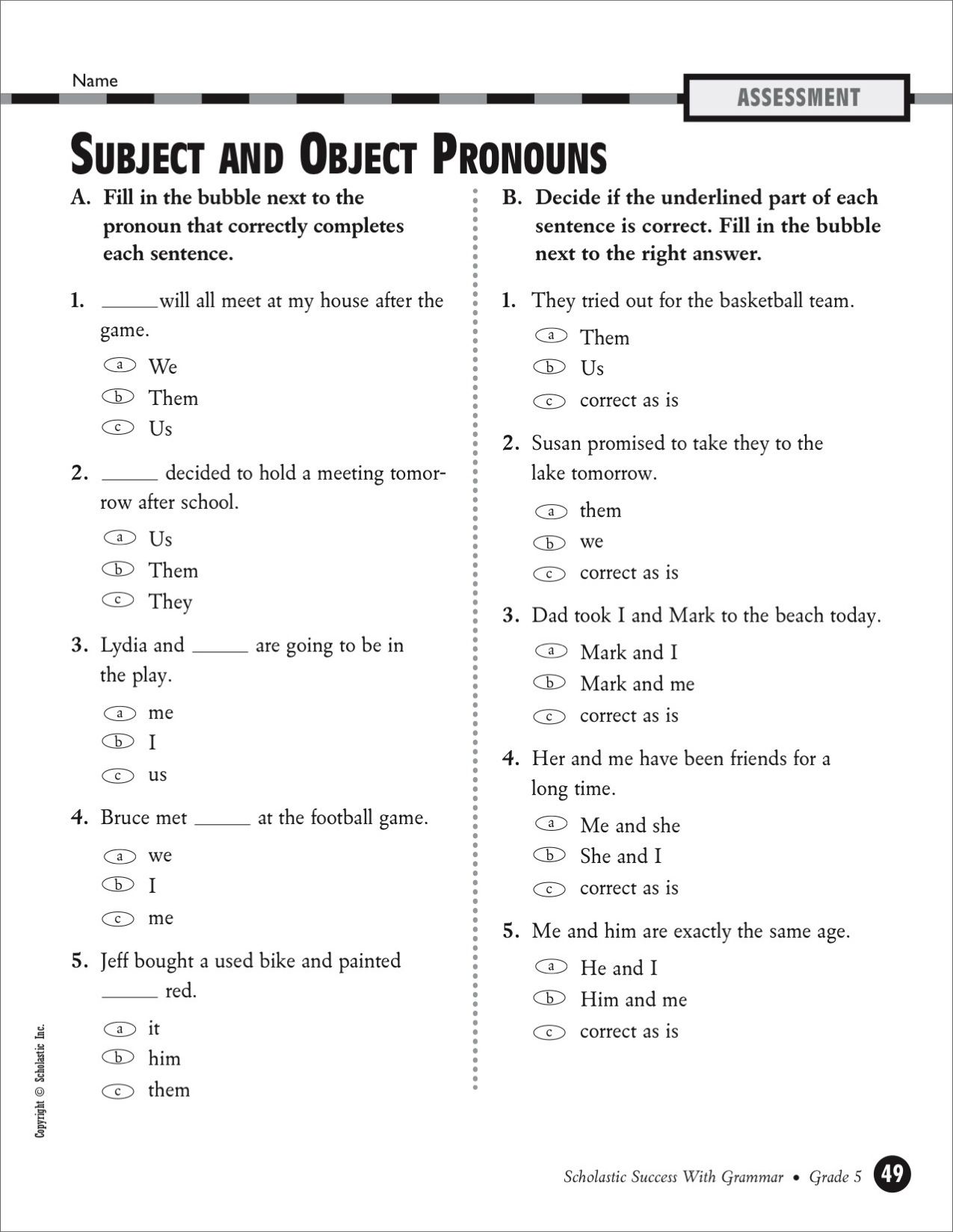 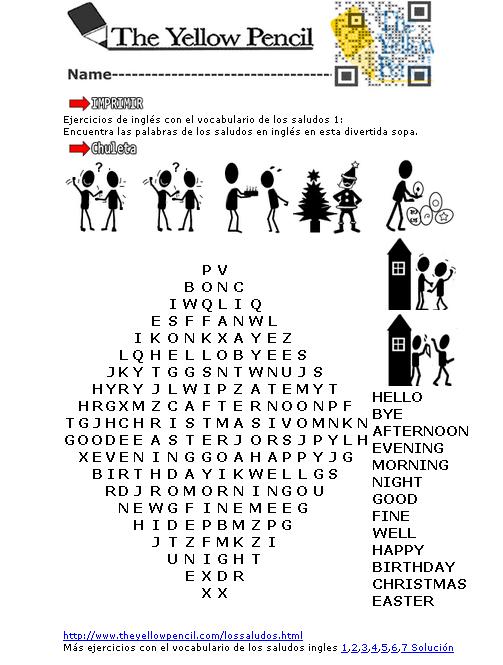 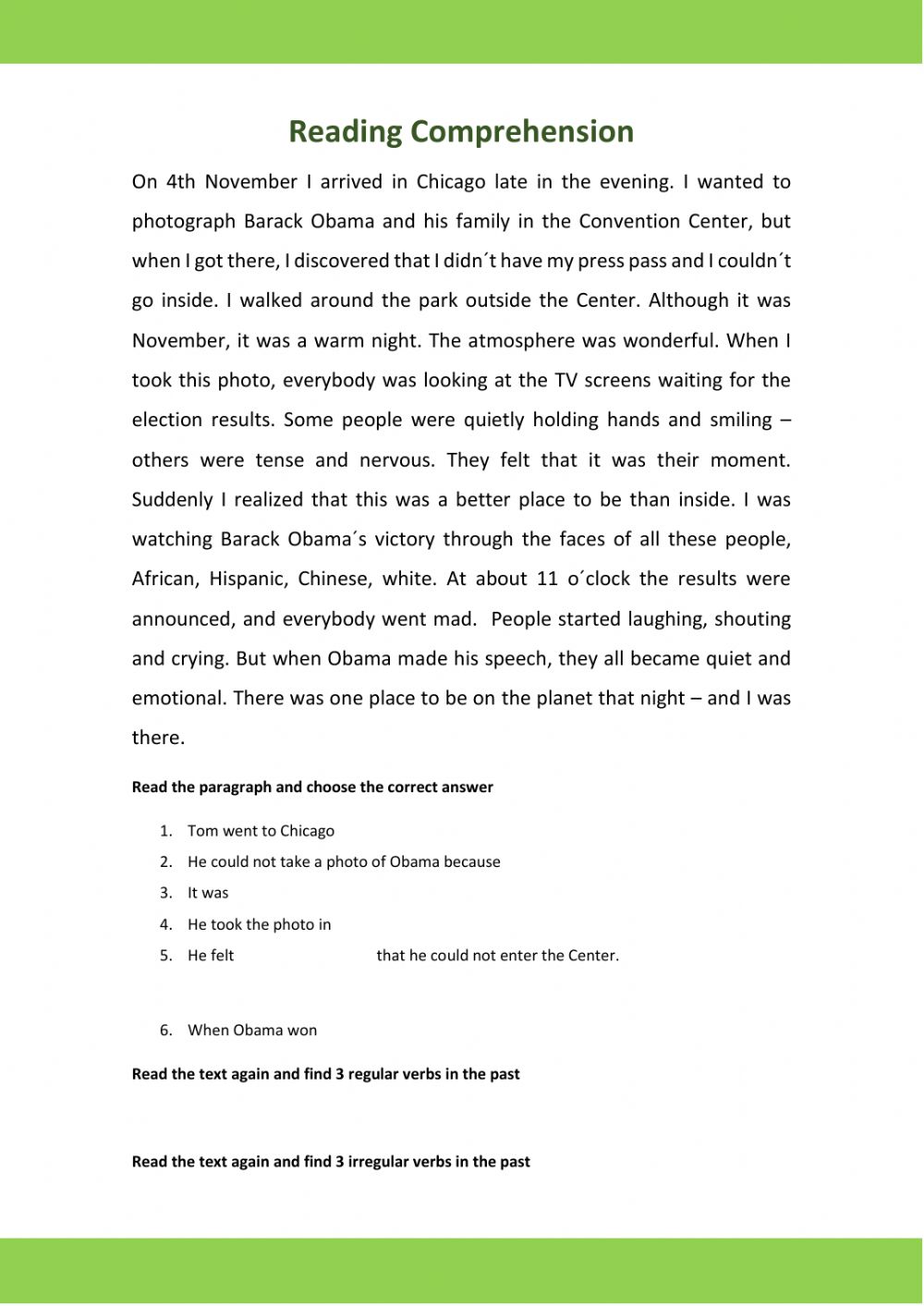 }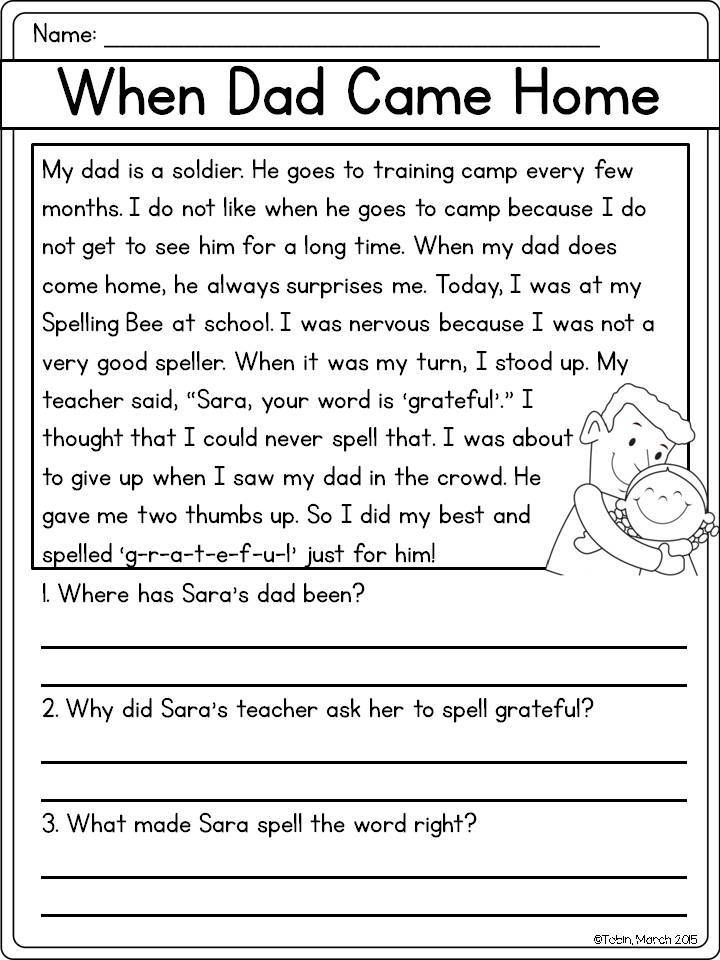 CONTENIDOSTEMAS Y SUBTEMASSECUENCIA DIDACTICAACTIVIDADESSECUENCIA DIDACTICAACTIVIDADESSECUENCIA DIDACTICAACTIVIDADESMATERIALES CURRICULARES DE APOYO Y RECURSOS DIDACTICOSFORMATIVE LUNES 6 SEPTOPIC: SUBJECT AND OBJECT PRONOUNS EXPECTED LEARNING: KNOW THE GRAMMAR TENSES MARTES 7 SEP STUDENT BOOK UNIT 2MIERCOLES 8 SEPSTUDENT BOOK: UNIT 2JUEVES 9 SEPREADING COMPREHENSION STUDENT BOOOK UNIT 2VERNES 10 SEP WORKBOOK: PAGES 16-17 INICIODESARROLLOCIERREIibreta, hoja impresaBookBookBook, hoja impresa bookFORMATIVE LUNES 6 SEPTOPIC: SUBJECT AND OBJECT PRONOUNS EXPECTED LEARNING: KNOW THE GRAMMAR TENSES MARTES 7 SEP STUDENT BOOK UNIT 2MIERCOLES 8 SEPSTUDENT BOOK: UNIT 2JUEVES 9 SEPREADING COMPREHENSION STUDENT BOOOK UNIT 2VERNES 10 SEP WORKBOOK: PAGES 16-17 COPY  THE TOPIC START WITH UNIT 2STUDENT BOOK PAGES 24-25START WITH READING COMPREHENSIONANSWER ALONE THE WORKBOK WATCH A VIDEO  AND EXPLAIN STUDENT BOOK PAGES 22-23WORKBOOK: PAGES 16THEN CONTINUE WITH STUDENT BOOKTHEY HAVE TO ANSWER ALONE AND START COMPREHEND THE GRAMMAR RULES MAKE AND ACTIVITYANSWER WORKBOOK 14-15ANSWER ALONE AND COMPARE ANSWERSUSE PLATFORM COMPARE ANSWERS Iibreta, hoja impresaBookBookBook, hoja impresa book